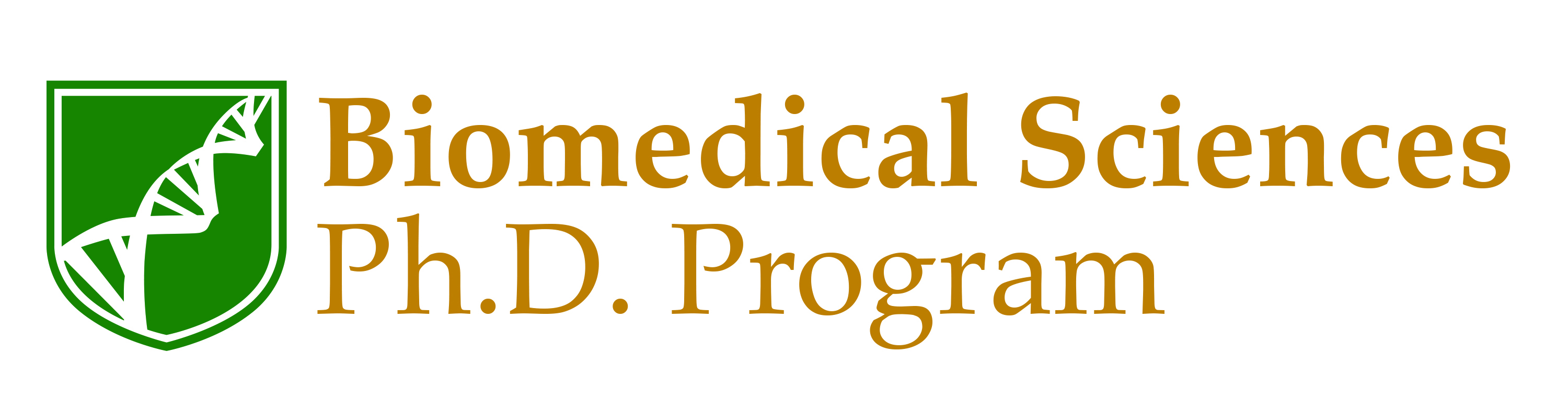 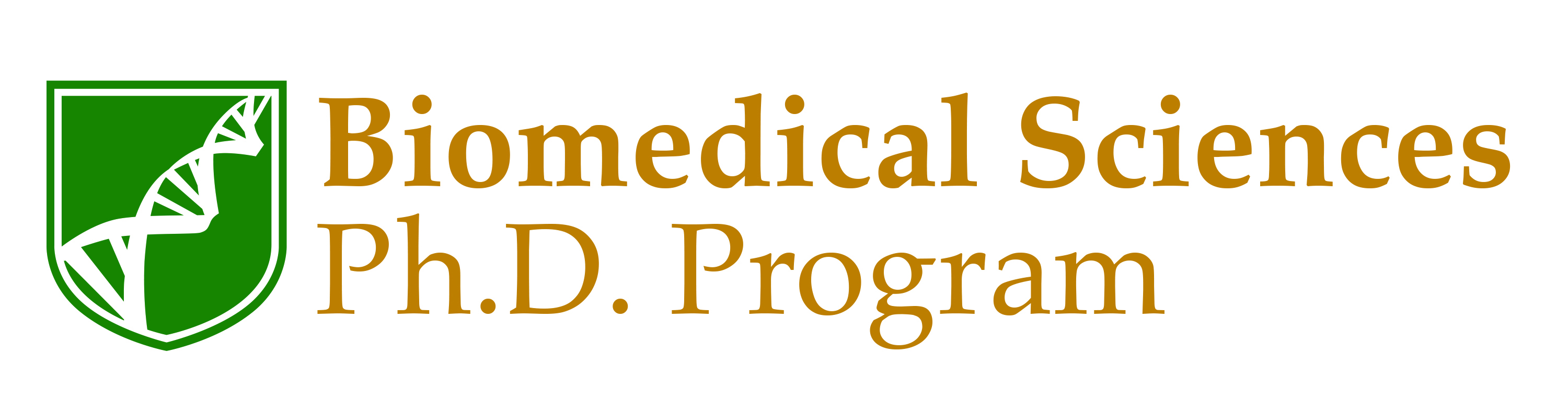 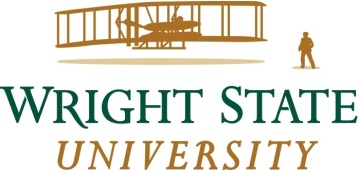  

______________________________________________________      _________________________  Applicant’s name (please print)                                                                                                  UID I waive my right of access to this recommendation as it is used solely for the    Purpose of admission to the Wright State University Biomedical Sciences Ph.D    Program. (P.L. 93-380)___________________________________________________________________       ________________________________Applicant’s signature                                                                                                                       DateThis form should be filled out and sent by the recommender.  E-mail it to wsugrad@wright.edu for Domestic applicants and international-admissions@wright.edu for International applicants.  It should not be handled by the applicant. How well do you know the applicant and in what capacity? ________________________________________________________________________________________________________________________________________________________________Motivation for graduate study Exceptional     Good, no major weaknesses     Poor     Not observed Weak in some respects such as ___________________________________________________________________________Potential for conducting independent research Outstanding  Good, no major weaknesses       Poor      Not observed Weak in some respects such as ____________________________________________________________________________Communication                                     Exceptionally                      Good                             Difficult                                   No                                     good                                     to fair                            to understand                     opinionOral                                                                                                                                                       Written                                                                                                                                                 Work habits Works at full capacity    Works well, has reserve capacity        Satisfactory, but not best performance Inclined to “get by”        Not observedInterpersonal relationships with students in class Appropriate                     Poor             Difficulties such as _____________________________________________________ Not observedIntegrity and honesty  Appropriate                      Poor            Difficulties such as _____________________________________________________ Not observedPersonality Satisfactory                       Objectionable Maturity Mature                               Will mature well             Immature            Not observedI would be pleased to have this person as a graduate student working in my research laboratory. Yes          No           UndecidedPlease type below your evaluation of and your personal reaction to the applicant, or you may attach a separate letter. Include any clarification for the previous ratings if you wish.Among about _______ students I have known in this field, I would rank this applicant in the upper ______ percent.My recommendation to the Graduate School is:  Very strong                    Strong                         Moderate                         Marginal                             I do not recommendPlease print your name_____________________________________________________________________________________Signed______________________________________               Date__________________________________________________Title________________________________________               Institution_____________________________________________Department__________________________________              City/State/Zip__________________________________________